           Ҡ А Р А Р						             ПОСТАНОВЛЕНИЕ«03» апрель 2017 й.	                    № 1-19                         «03» апреля 2017 г.Об утверждении муниципальной долгосрочной целевой программы «Энергосбережение и повышение энергетической эффективности на территории сельского поселения Дмитриево-Полянский сельсовет муниципального района Шаранский район Республики Башкортостан на 2017-2020 годы»В соответствии со ст. 179 Бюджетного кодекса Российской Федерации, Федеральным законом от 06.10.2003 г. № 131 ФЗ «Об общих принципах организации местного самоуправления в Российской Федерации», Федеральным законом от 23.11.2009 г. № 261-ФЗ «Об энергосбережении и повышении энергетической эффективности и о внесении изменений в отдельные законодательные акты Российской Федерации», руководствуясь Уставом сельского поселения Дмитриево-Полянский сельсовет муниципального района Шаранский район Республики Башкортостан, ПОСТАНОВЛЯЮ:1. Утвердить прилагаемую муниципальную долгосрочную целевую программу «Энергосбережение и повышение энергетической эффективности на территории сельского поселения Дмитриево-Полянский сельсовет муниципального района Шаранский район Республики Башкортостан на 2017-2020 годы».2. Настоящее постановление вступает в силу в день, следующий за днем его официального опубликования на официальном сайте и в здании администрации сельского поселения Дмитриево-Полянский сельсовет муниципального района Шаранский район Республики Башкортостан.        3. Постановление администрации сельского поселения Дмитриево-Полянский сельсовет муниципального района Шаранский район Республики Башкортостан №88 от 20.12.2016 г. «Об  утверждении программы «Энергосбережение и повышение энергетической эффективности в сельском поселении Дмитриево-Полянский  сельсовет муниципального  района Шаранский район Республики Башкортостан до 2020 года»  признать утратившим силу.4. Контроль за исполнением настоящего постановления  оставляю за собой.    Глава сельского поселения			                                    Г.А.АхмадеевМуниципальная долгосрочная целевая программа «Энергосбережение и повышение энергетической эффективности на территории сельского поселения Дмитриево-Полянский  сельсовет муниципального района Шаранский район Республики Башкортостан на 2017-2020 годы»ПАСПОРТмуниципальной долгосрочной целевой программы «Энергосбережение и повышение энергетической эффективности на территории сельского поселения Дмитриево-Полянский  сельсовет муниципального района Шаранский район Республики Башкортостан на 2017-2020 годы»Раздел 1. Содержание проблемы и обоснование необходимости ее решения программными методами.Программа энергосбережения - это единый комплекс организационных и технических мероприятий, направленных на экономически обоснованное потребление энергоресурсов, и является фундаментом планомерного снижения затратной части тарифов.При существующем уровне энергоемкости экономики и социальной сферы сельского поселения Дмитриево-Полянский  сельсовет муниципального района Шаранский район Республики Башкортостан дальнейшие изменения стоимости топливно-энергетических и коммунальных ресурсов приведут к снижению эффективности бюджетных расходов, вызванному ростом доли затрат на оплату коммунальных услуг в общих затратах на муниципальное управление.Для решения проблемы необходимо осуществление комплекса мер по интенсификации энергосбережения, которые заключаются в разработке, принятии и реализации срочных согласованных действий по повышению энергетической эффективности при производстве, передаче и потреблении энергии и ресурсов других видов на территории сельского поселения Дмитриево-Полянский  сельсовет муниципального района Шаранский район Республики Башкортостан.Основным инструментом управления энергосбережением является программно-целевой метод, предусматривающий разработку, принятие и исполнение муниципальных целевых программ энергосбережения.В предстоящий период на территории сельского поселения Дмитриево-Полянский  сельсовет муниципального района Шаранский район Республики Башкортостан должны быть выполнены установленные законодательством требования в части управления процессом энергосбережения, в том числе:- применение энергосберегающих технологий при проектировании, строительстве, реконструкции и капитальном ремонте объектов капитального строительства;	- проведение энергетических обследований;	- учет энергетических ресурсов;	- ведение энергетических паспортов;	- ведение топливно-энергетических балансов;	- нормирование потребления энергетических ресурсов.Необходимость решения проблемы энергосбережения программно-целевым методом обусловлена следующими причинами:1. Невозможностью комплексного решения проблемы в требуемые сроки за счет использования действующего рыночного механизма;2. Комплексным характером проблемы и необходимостью координации действий по ее решению.Повышение эффективности использования энергии и других видов ресурсов требует координации действий поставщиков и потребителей ресурсов. В силу преимущественно монопольного характера рынка энергии и других коммунальных ресурсов без участия органа местного самоуправления баланс в отношениях поставщиков и потребителей ресурсов будет смещен в пользу поставщиков.3. Необходимостью обеспечить выполнение задач социально-экономического развития, поставленных на федеральном, региональном и местном уровне. Принятый Федеральный закон от 23.11.2009  № 261-ФЗ                           «Об энергосбережении и о повышении энергетической эффективности и о внесении изменений в отдельные законодательные акты Российской Федерации» является основным документом, определяющим задачи долгосрочного социально-экономического развития в энергетической сфере, и прямо указывает, что мероприятия по энергосбережению и эффективному использованию энергии должны стать обязательной частью муниципальных программ.В настоящее время создание условий для повышения эффективности использования энергии и других видов ресурсов становится одной из приоритетных задач социально-экономического развития сельского поселения Дмитриево-Полянский  сельсовет муниципального района Шаранский район Республики Башкортостан.Раздел 2. Основные цели и задачи, сроки реализации Программы.Основными целями Программы являются повышение энергетической эффективности при производстве, передаче и потреблении энергетических ресурсов в сельском поселении Дмитриево-Полянский  сельсовет муниципального района Шаранский район Республики Башкортостан, создание условий для перевода экономики и бюджетной сферы сельского поселения Дмитриево-Полянский  сельсовет муниципального района Шаранский район Республики Башкортостан на энергосберегающий путь развития.Для достижения поставленных целей в ходе реализации Программы Администрации сельского поселения Дмитриево-Полянский  сельсовет муниципального района Шаранский район Республики Башкортостан необходимо решить следующие задачи:2.1 Проведение комплекса организационно-правовых мероприятий по управлению энергосбережением, в том числе создание системы показателей, характеризующих энергетическую эффективность при производстве, передаче и потреблении энергетических ресурсов, их мониторинга, а также сбора и анализа информации об энергоемкости экономики территории.Для этого в предстоящий период необходимо:- создание муниципальной нормативной базы и методического обеспечения энергосбережения, в том числе:- разработка и принятие системы муниципальных нормативных правовых актов, стимулирующих энергосбережение;- разработка, утверждение и внедрение примерных форм договоров на поставку топливно-энергетических и коммунальных ресурсов, направленных на стимулирование энергосбережения;- создание системы нормативно-методического обеспечения эффективного использования энергии и ресурсов, включая разработку норм освещения, стимулирующих применение энергосберегающих осветительных установок и решений;- подготовка кадров в области энергосбережения;2.2. Запрет на  применение неэнергосберегающих технологий при модернизации, реконструкции и капитальном ремонте основных фондов.	Для решения данной задачи необходимо при согласовании проектов строительства, реконструкции, капитального ремонта, а также при приемке объектов капитального строительства ввести в практику применение требований по ресурсоэнергосбережению.2.3. Проведение энергоаудита, энергетических обследований, ведение энергетических паспортов.Для выполнения данной задачи необходимо организовать работу по:	- проведению энергетических обследований, составлению энергетических паспортов (в соответствии с утверждёнными Правительством РФ требованиями);2.4. Обеспечение учета всего объема потребляемых энергетических ресурсов.Для этого необходимо оснастить приборами учета коммунальных ресурсов и устройствами регулирования потребления тепловой энергии орган местного самоуправления, муниципальные казенные учреждения и перейти на расчеты между организациями муниципальной бюджетной сферы и поставщиками коммунальных ресурсов только по показаниям приборов учета.2.5. Организация ведения топливно-энергетических балансов.Для выполнения этой задачи необходимо обеспечить ведение топливно-энергетических балансов сельского поселения Дмитриево-Полянский  сельсовет муниципального района Шаранский район Республики Башкортостан, муниципальными казенными учреждениями, а также организациями, получающими поддержку из бюджета.2.6. Нормирование и установление обоснованных лимитов потребления энергетических ресурсов.Для выполнения данной задачи необходимо:- разработать методику нормирования и установления обоснованных нормативов и лимитов энергопотребления;Программа реализуется в 2017-2020 годах.Раздел 3. Система программных мероприятий, ресурсное обеспечение ПрограммыВ соответствии с требованиями Федерального закона от 23 ноября 2009 года № 261-ФЗ «Об энергосбережении и повышении энергетической эффективности и о внесении изменений в отдельные законодательные акты Российской Федерации», начиная с 1 января 2010 года, бюджетные учреждения обязаны обеспечить снижение в сопоставимых условиях объема потребленных ими воды, дизельного и иного топлива, мазута, природного газа, тепловой энергии, электрической энергии, угля в течение 5 лет не менее чем на 15 процентов от объема, фактически потребленного ими в 2009 году каждого из указанных ресурсов, с ежегодным снижением такого объема не менее чем на 3 процента. Поэтому одним из приоритетных направлений энергосбережения и повышения энергетической эффективности в сельском поселении Дмитриево-Полянский  сельсовет муниципального района Шаранский район Республики Башкортостан является проведение мероприятий, обеспечивающих снижение энергопотребления и уменьшение бюджетных средств, направляемых на оплату энергетических ресурсов. Основными потребителями электроэнергии в учреждениях являются: осветительные приборы, насосы систем отопления, системы вентиляции и кондиционирования, оргтехника. 1. Основным из приоритетных направлений повышения энергетической эффективности является проведение мероприятий, обеспечивающих снижение потребления электроэнергии. Мероприятиями по реализации данного направления в муниципальных учреждениях являются:- проведение обязательных энергетических обследований с разработкой комплекса мероприятий по энергосбережению;- завершение оснащения приборами учета электроэнергии;- внедрение автоматизированных систем учета;- разработка обоснованных лимитов на потребление электроэнергии;- сокращение потребления электрической мощности за счет внедрения альтернативных источников энергии;- прекращение закупки ламп накаливания для освещения зданий;- закупка и установка энергосберегающих ламп и светильников для освещения зданий и сооружений, в том числе светодиодных светильников и прожекторов;- установка датчиков движения и освещенности на осветительных приборах в местах общего пользования внутри зданий и наружном освещении;- пропаганда и методическая работа по вопросам энергосбережения.2. Основными направлениями повышения энергоэффективности являются меры, обеспечивающие снижение потерь воды в процессе ее передачи. Мероприятиями по реализации данного направления являются:энергетические обследования и завершение оснащения приборами учета воды;- разработка обоснованных лимитов потребления воды;- пропаганда и методическая работа по вопросам энергосбережения;- внедрение автоматизированных систем учета воды;Раздел 4. Нормативное обеспечениеРазвитие нормативной правовой и методической базы энергоэффективности и энергосбережения в сельском поселении Дмитриево-Полянский  сельсовет муниципального района Шаранский район Республики Башкортостан поселении обусловлено тем объемом полномочий, который предоставлен Федеральным законом от 23 ноября 2009 года № 261-ФЗ «Об энергосбережении и повышении энергетической эффективности и о внесении изменений в отдельные законодательные акты Российской Федерации», и призвано обеспечить проведение политики энергосбережения и повышения энергоэффективности на территории поселения.Приоритетными направлениями совершенствования нормативной правовой и методической базы энергоэффективности и энергосбережения в поселении являются:- совершенствование полномочий органов исполнительной власти в сфере энергосбережения и повышения энергетической эффективности;- разработка порядка организации проведения энергетического обследования частных жилых, многоквартирных домов и помещений жилищного фонда поселения;- разработка перечня обязательных мероприятий по энергосбережению и повышению энергетической эффективности в отношении общего имущества собственников помещений в многоквартирном доме;- разработка нормативной правовой и методической базы информационного обеспечения мероприятий по энергетической эффективности и энергосбережению;Раздел 5. Механизм реализации, организация управления и контроль за ходом реализации Программы.Руководителем Программы является Администрация сельского поселения Дмитриево-Полянский  сельсовет муниципального района Шаранский район Республики Башкортостан, которая несет ответственность за текущее управление реализацией Программы и ее конечные результаты, рациональное использование выделяемых на ее выполнение финансовых средств, определяет формы и методы управления реализацией Программы.Реализация мероприятий Программы осуществляется на основе муниципальных контрактов (договоров), в соответствии с Федеральным законом от 5 апреля 2013 г. № 44-ФЗ "О контрактной системе в сфере закупок товаров, работ, услуг для обеспечения государственных и муниципальных нужд".Муниципальный заказчик Программы с учетом выделяемых на реализацию Программы финансовых средств ежегодно уточняет целевые показатели и затраты по мероприятиям Программы, механизм реализации Программы и состав ее исполнителей в докладе о результатах и основных направлениях деятельности главных распорядителей средств местного бюджета в установленном порядке.Отчет о ходе работ по Программе должен содержать:- сведения о результатах реализации Программы за отчетный год;- данные о целевом использовании и объемах привлеченных средств бюджетов всех уровней и внебюджетных источников;- сведения о соответствии результатов фактическим затратам на реализацию Программы;- сведения о соответствии фактических показателей реализации Программы показателям, установленным докладом о результативности;- информацию о ходе и полноте выполнения мероприятий Программы;- оценку эффективности результатов реализации Программы.Отчеты о ходе работ по Программе по результатам за год и за весь период действия Программы подготавливает муниципальный заказчик Программы и вносит соответствующий проект постановления Администрации сельского поселения Дмитриево-Полянский  сельсовет муниципального района Шаранский район Республики Башкортостан в соответствии с Регламентом Администрации сельского поселения Дмитриево-Полянский  сельсовет муниципального района Шаранский район Республики Башкортостан.Отчеты о ходе работ по Программе по результатам за год и за весь период действия Программы подлежат утверждению постановлением Администрации сельского поселения Дмитриево-Полянский  сельсовет муниципального района Шаранский район Республики Башкортостан не позднее одного месяца до дня внесения отчета об исполнении бюджета сельского поселения Дмитриево-Полянский  сельсовет муниципального района Шаранский район Республики Башкортостан. Раздел 6. Оценка социально-экономической эффективности реализации ПрограммыВ ходе реализации Программы планируется достичь следующих результатов:- наличия в Администрации сельского поселения Дмитриево-Полянский  сельсовет муниципального района Шаранский район Республики Башкортостан, муниципальных казенных учреждениях:	энергетических паспортов;	топливно-энергетических балансов;	актов энергетических обследований;	установленных нормативов и лимитов энергопотребления;- снижения относительных затрат местного бюджета на оплату коммунальных ресурсов.Реализация программных мероприятий даст дополнительные эффекты в виде:- формирования действующего механизма управления потреблением топливно-энергетических ресурсов и сокращение бюджетных затрат на оплату коммунальных ресурсов;- снижения затрат на энергопотребление организаций бюджетной сферы, населения и муниципальными образованиями в результате реализации энергосберегающих мероприятий;Повышение эффективности использования энергоресурсов, развитие всех отраслей экономики по энергосберегающему пути будет происходить в том случае, если в каждой организации и каждом домохозяйстве будут проводиться мероприятия по энергосбережению. Для исключения негативных последствий реализации таких мероприятий все организационные, правовые и технические решения в этом направлении должны обеспечивать комфортные условия жизнедеятельности человека, повышение качества и уровня жизни населения, развитие экономики и социальной сферы на территории сельского поселения.           Выполнение программы позволит обеспечить более комфортные условия проживания населения сельского поселения Дмитриево-Полянский  сельсовет муниципального района Шаранский район Республики Башкортостан путем повышения качества предоставляемых коммунальных услуг и сокращение теплоэнергоресурсов. Повысить безопасность эксплуатации и надежность работы оборудования благодаря переходу на менее энергоемкое оборудование. Сократить потребление энергетических ресурсов в результате снижения потерь в процессе производства и доставки услуг потребителям. Обеспечить более рациональное использование водных ресурсов. Улучшить экологическое и санитарно-эпидемиологическое состояние территории.СИСТЕМА ПРОГРАММНЫХ МЕРОПРИЯТИЙмуниципальной долгосрочной целевой программы «Энергосбережение и повышение энергетической эффективности на территории сельского поселения Дмитриево-Полянский  сельсовет муниципального района Шаранский район Республики Башкортостан на 2017-2020 годы»БАШҠОРТОСТАН РЕСПУБЛИКАҺЫШАРАН РАЙОНЫМУНИЦИПАЛЬ РАЙОНЫНЫҢДМИТРИЕВА ПОЛЯНА АУЫЛ СОВЕТ АУЫЛ БИЛӘМӘҺЕ ХАКИМИӘТЕ452630, Дмитриева Поляна ауылы,тел. (34769) 2-68-00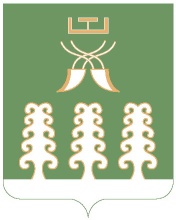 РЕСПУБЛИКА БАШКОРТОСТАНАДМИНИСТРАЦИЯ СЕЛЬСКОГО ПОСЕЛЕНИЯДМИТРИЕВО-ПОЛЯНСКИЙ СЕЛЬСОВЕТМУНИЦИПАЛЬНОГО РАЙОНАШАРАНСКИЙ РАЙОН452630, д. Дмитриева Поляна,тел. (34769) 2-68-00Приложениек  постановлению администрациисельского поселения Дмитриево-Полянский сельсовет  муниципального района Шаранский район Республики Башкортостан № 1-19  от 03 апреля 2017 годаНаименование ПрограммыМуниципальная долгосрочная целевая программа
 «Энергосбережение и повышение энергетической эффективности на территории сельского поселения Дмитриево-Полянский  сельсовет муниципального района Шаранский район Республики Башкортостан на 2017-2020 годы» (далее - Программа)Основание для разработки программыФедеральный закон от 23 ноября 2009 года № 261-ФЗ «Об энергосбережении и повышении энергетической эффективности и о внесении изменений в отдельные законодательные акты Российской Федерации»; Федеральный закон от 06 октября 2003 года № 131-ФЗ «Об общих принципах организации местного самоуправления в Российской Федерации»;Постановление Правительства РФ от 31.12.2009 г. № 1225  «О требованиях к региональным и муниципальным программам в области энергосбережения и повышения энергетической эффективности».Устав  сельского поселения Дмитриево-Полянский  сельсовет муниципального района Шаранский район Республики Башкортостан Муниципальный  заказчик ПрограммыАдминистрация сельского поселения Дмитриево-Полянский  сельсовет муниципального района Шаранский район Республики БашкортостанРазработчик ПрограммыАдминистрация сельского поселения Дмитриево-Полянский  сельсовет муниципального района Шаранский район Республики БашкортостанИсполнители 
мероприятий 
Программы:
Администрация сельского поселения Дмитриево-Полянский  сельсовет муниципального района Шаранский район Республики БашкортостанОсновные цели Программы-улучшение качества жизни и благосостояния населения сельского поселения Дмитриево-Полянский  сельсовет муниципального района Шаранский район Республики Башкортостан-совершенствование нормативных и правовых условий для поддержки энергосбережения и повышения энергетической эффективности;-лимитирование и нормирование энергопотребления в бюджетной сфере;-широкая пропаганда энергосбережения;-повышение эффективности использования энергетических ресурсов сельского поселения Дмитриево-Полянский  сельсовет муниципального района Шаранский район Республики Башкортостан; -снижение финансовой нагрузки на бюджет за счет сокращения платежей за  воду, топливо и электрическую энергию. Основные задачи Программы-модернизация объектов коммунальной инфраструктуры;-повышение эффективности управления объектами коммунальной инфраструктуры.Сроки реализации Программы2017 – 2020 годыСтруктура Программы  - паспорт Программы Раздел 1. Содержание проблемы и обоснование          необходимости ее решения программными методами.Раздел 2. Основные цели и задачи, сроки реализации Программы.Раздел 3. Система программных мероприятий, ресурсное обеспечение.Раздел 4. Нормативное обеспечениеРаздел 5. Механизм реализации, организация                           управления и контроль над ходом реализации                             Программы.Раздел 6. Оценка социально-экономической эффективности реализации Программы.Приложение 1: Система программных мероприятийПрограмма не содержит подпрограмм.Объемы и источники финансирования ПрограммыОбщий объем финансирования Программы составляет в 2017 – 2020 годах – 40 тыс. рублей - средства местного бюджета, в том числе по годам:2017- 10 тыс. руб.2018 - 10 тыс. руб.2019 - 10 тыс. руб.2020- 10 тыс. руб.Бюджетные ассигнования, предусмотренные в плановом периоде 2017 – 2020 годов, могут быть уточнены при формировании проекта местного бюджета на 2017- 2020 годы Ожидаемые конечные результаты реализации Программы-снижение уровня износа объектов коммунальной инфраструктуры;- благоустроенность населенных пунктов поселения.Система организации контроля за исполнением Программы Мониторинг реализации Программы осуществляет исполнительный орган муниципального образования -  Администрация сельского поселения Дмитриево-Полянский  сельсовет муниципального района Шаранский район Республики Башкортостан.Приложение  муниципальной долгосрочной целевой программы «Энергосбережение и повышение энергетической эффективности на территории сельского поселения Дмитриево-Полянский  сельсовет муниципального района Шаранский район Республики Башкортостан на 2017-2020 годы»№ п/пНаименование мероприятийОтветственныеОтветственныеОтветственныеОтветственныеФинансовые затраты в действующих ценах соответствующих лет (тыс. рублей)Финансовые затраты в действующих ценах соответствующих лет (тыс. рублей)Финансовые затраты в действующих ценах соответствующих лет (тыс. рублей)Финансовые затраты в действующих ценах соответствующих лет (тыс. рублей)Финансовые затраты в действующих ценах соответствующих лет (тыс. рублей)Финансовые затраты в действующих ценах соответствующих лет (тыс. рублей)Ожидаемые результаты, экономическая эффективность№ п/пНаименование мероприятийОтветственныеОтветственныеОтветственныеОтветственныеисточник финансированиявсегов том числе по годамв том числе по годамв том числе по годамв том числе по годамОжидаемые результаты, экономическая эффективность№ п/пНаименование мероприятийОтветственныеОтветственныеОтветственныеОтветственныеисточник финансированиявсего2017201820192020Ожидаемые результаты, экономическая эффективность123333456789101.Разработка графика обязательных энергетических обследований муниципальных учрежденийАдминистрация сельского поселения Дмитриево-Полянский  сельсовет муниципального района Шаранский район Республики БашкортостанАдминистрация сельского поселения Дмитриево-Полянский  сельсовет муниципального района Шаранский район Республики БашкортостанАдминистрация сельского поселения Дмитриево-Полянский  сельсовет муниципального района Шаранский район Республики БашкортостанАдминистрация сельского поселения Дмитриево-Полянский  сельсовет муниципального района Шаранский район Республики БашкортостанНе требуется финансирование-----Упорядочение проведения обязательных энергетических обследований2.Проведение энергетических обследований зданий, строений, сооруженийАдминистрация сельского поселения Дмитриево-Полянский  сельсовет муниципального района Шаранский район Республики БашкортостанАдминистрация сельского поселения Дмитриево-Полянский  сельсовет муниципального района Шаранский район Республики БашкортостанАдминистрация сельского поселения Дмитриево-Полянский  сельсовет муниципального района Шаранский район Республики БашкортостанАдминистрация сельского поселения Дмитриево-Полянский  сельсовет муниципального района Шаранский район Республики БашкортостанБюджет сельского поселения Дмитриево-Полянский  сельсовет муниципального района Шаранский район Республики Башкортостан20,05,05,05,05,0Разработка энергетических паспортов и мероприятий по энергосбережению3Обучение профильных специалистов основам энергосбережения и реализации договоров на энергоаудит и энергосервисОбучение профильных специалистов основам энергосбережения и реализации договоров на энергоаудит и энергосервисОбучение профильных специалистов основам энергосбережения и реализации договоров на энергоаудит и энергосервисПрофильные районные ведомстваПрофильные районные ведомстваНе требуется финансирование-----Повышение квалификации в сфере энергоресурсосбережения4Пропаганда и методическая работа по вопросам энергосбереженияПропаганда и методическая работа по вопросам энергосбереженияПропаганда и методическая работа по вопросам энергосбереженияАдминистрация сельского поселения Дмитриево-Полянский  сельсовет муниципального района Шаранский район Республики БашкортостанАдминистрация сельского поселения Дмитриево-Полянский  сельсовет муниципального района Шаранский район Республики БашкортостанНе требуется финансирование-----Доведение до сведения населения правил  экономного обращения с энергоресурсами 5Назначение ответственных за энергосбережение в учреждениях и организацияхНазначение ответственных за энергосбережение в учреждениях и организацияхНазначение ответственных за энергосбережение в учреждениях и организацияхАдминистрация сельского поселения Дмитриево-Полянский  сельсовет муниципального района Шаранский район Республики БашкортостанАдминистрация сельского поселения Дмитриево-Полянский  сельсовет муниципального района Шаранский район Республики БашкортостанНе требуется финансирование----Контроль за эффективным использованием энергоресурсов6Постоянный контроль, технический и финансовый учет эффекта от внедрения энергосберегающих мероприятий по энергосервисным договорамПостоянный контроль, технический и финансовый учет эффекта от внедрения энергосберегающих мероприятий по энергосервисным договорамПостоянный контроль, технический и финансовый учет эффекта от внедрения энергосберегающих мероприятий по энергосервисным договорамАдминистрация сельского поселения Дмитриево-Полянский  сельсовет муниципального района Шаранский район Республики БашкортостанАдминистрация сельского поселения Дмитриево-Полянский  сельсовет муниципального района Шаранский район Республики БашкортостанНе требуется финансирование-----Контроль за эффективным использованием энергоресурсов7Замена ламп накаливания на энергосберегающие, (поэтапная замена люминесцентных ламп, ламп ДРЛ, ДНаТ на энергосберегающие, в т.ч. светодиодные).Замена ламп накаливания на энергосберегающие, (поэтапная замена люминесцентных ламп, ламп ДРЛ, ДНаТ на энергосберегающие, в т.ч. светодиодные).Администрация сельского поселения Дмитриево-Полянский  сельсовет муниципального района Шаранский район Республики БашкортостанАдминистрация сельского поселения Дмитриево-Полянский  сельсовет муниципального района Шаранский район Республики БашкортостанБюджет сельского поселения Дмитриево-Полянский  сельсовет муниципального района Шаранский район Республики БашкортостанБюджет сельского поселения Дмитриево-Полянский  сельсовет муниципального района Шаранский район Республики Башкортостан20,05,05,05,05,0Уменьшение потребления электроэнергии на освещение
на 60 – 80%